PHISHING I SMISHINGPhishing napadi su najčešće elektronske poruke koje potiču primatelja da nešto uradi, s ciljem postizanja jednog od dva cilja:Da vas prevari i navede da podijelite osobne podatkeDa vas prevari i navede da preuzmete štetan zlonamjerni softver.SMiShing je sličan prijevari putem e-pošte, ali korisnike vara putem SMS poruke. Mnogi su svjesni email phishinga; međutim, manje ljudi sumnja na SMS poruke, što povećava vjerojatnost da padnu na prijevaru.Pronaći na internetu primjer SMShinga i zalijepi sliku. Kako prepoznati da je poruka PHISHING ILI SMISHING? PROUČI NA INTERNETU I DOPIŠI.JE LI OVO PHISHING PORUKA? ZAŠTO?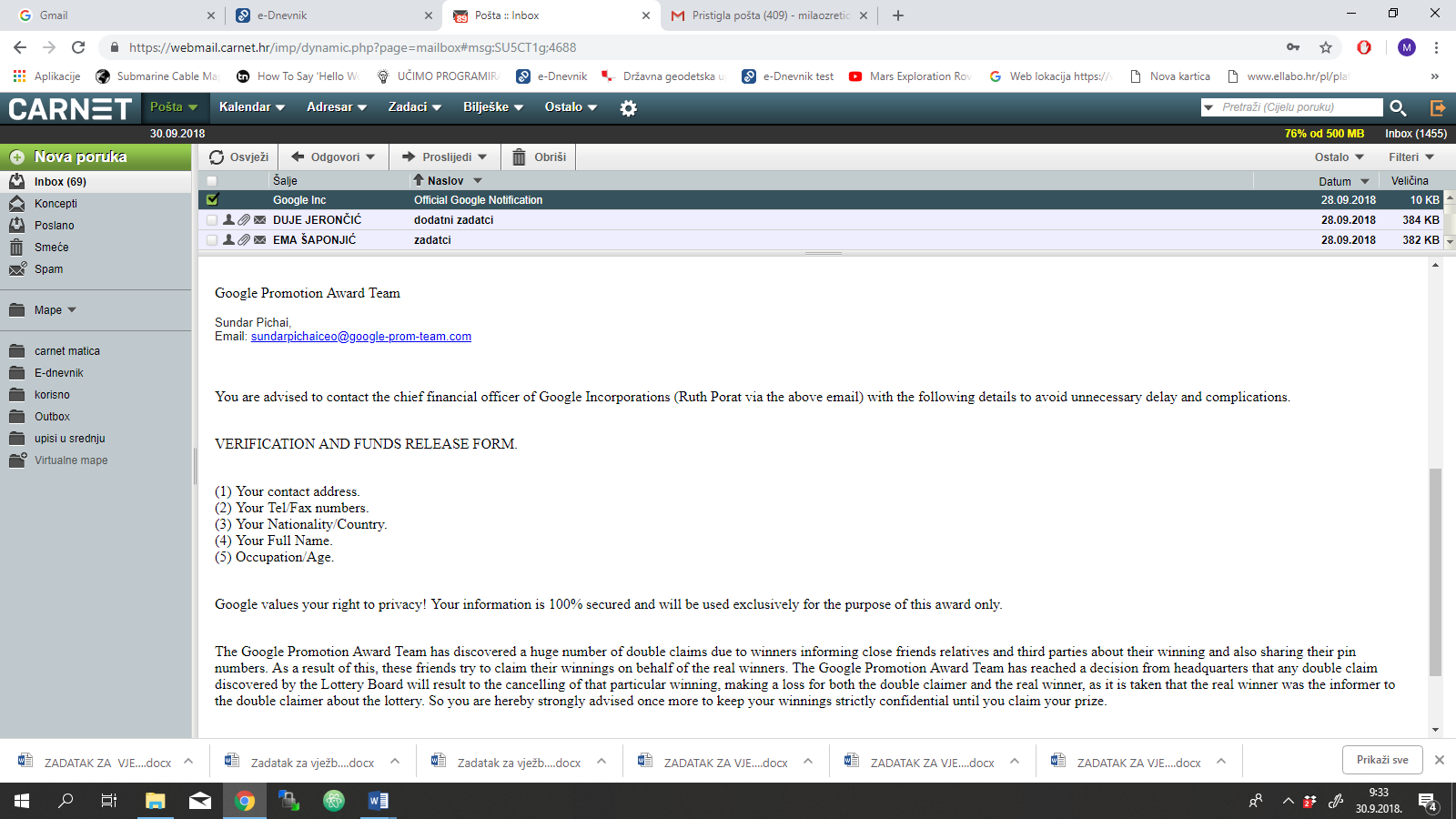 ZAŠTO ZAKLJUČUJEŠ DA JE OVO PHISHING PORUKA?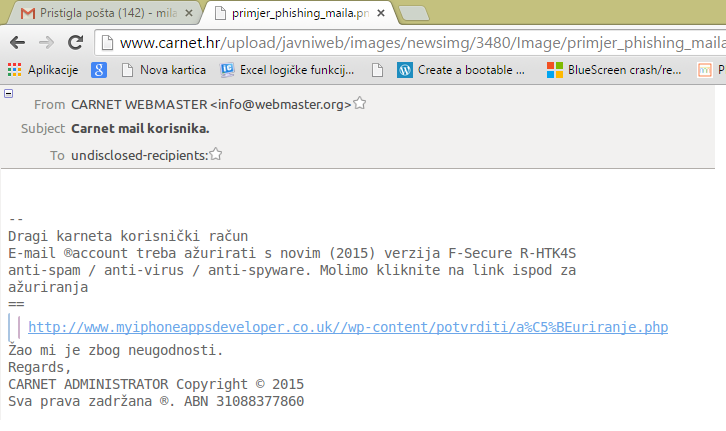 ZAŠTO ZAKLJUČUJEŠ DA JE OVO PHISHING PORUKA?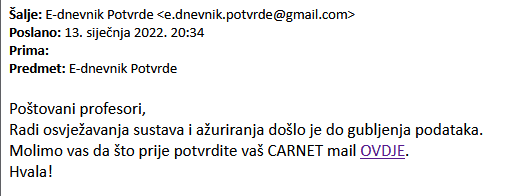 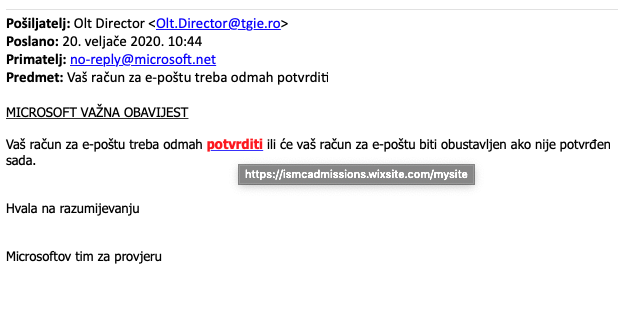 